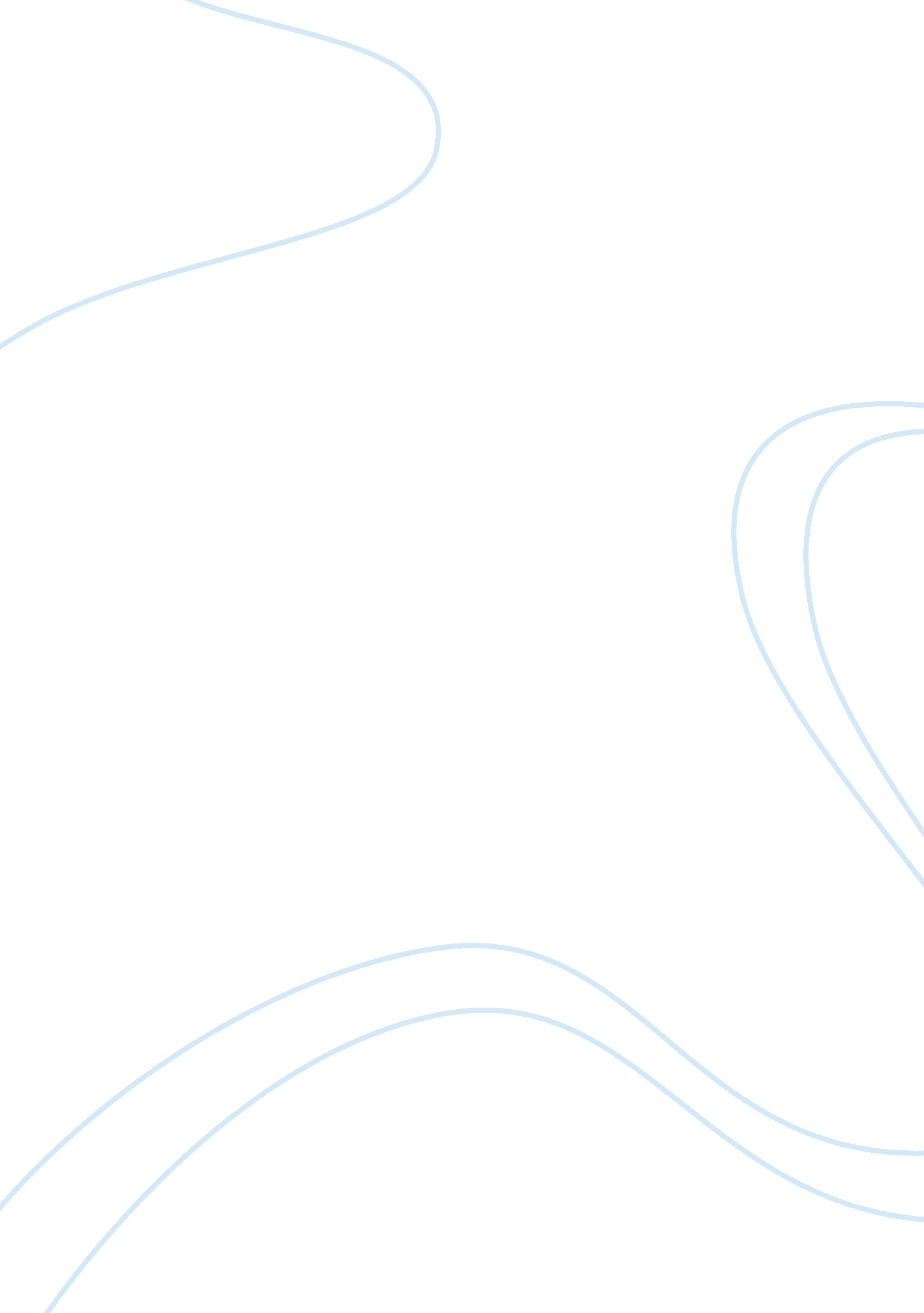 Hamlet’s delayLiterature, British Literature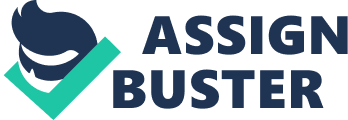 In Shakespeare’s Hamlet, the main character continually delays acting out his duty of avenging his father’s murder. This essay will discuss how Hamlet’s nature and morals (which are intensified by difficult events) prevent him from carrying out the task. In the opening scenes of the play, the Ghost of Hamlet’s late father reveals to him the true means by which King Hamlet died. The Ghost tells Hamlet that Claudius pouring poison into his ear caused his father’s death. He exhorts Hamlet to avenge the murder. Hamlet’s initial response is to act on the Ghost’s exhortation quickly. Hamlet says; “ Haste me to know’t that I with wings as swift…May sweep to my revenge, (Roberts, pg. 1370).” Yet by the end of the same scene, his reluctance to murder King Claudius is evident. Hamlet says; “ This time is out of joint, O cursed spite, that I was ever born to set it right, (Roberts, pg. 1374).” Hamlet is like a soldier that is thrown into a war where he has to do some things he rather would avoid doing, but under the given circumstances he bites his teeth and carries himself well (Stratford, 128). In this war, the circumstances brought on by Claudius’s murdering of King Hamlet are Hamlet’s enemy. His dead father is the destroyed country, painful truth that leaves so much hatred and resentment in his heart. Being a loyal prince and son, and one whom entire kingdom respected, he should seek revenge and bring justice back in the royal court. Many theories have been put forward as to the reasons for Hamlet’s delay in avenging the King from hereon in. One theory suggests that Hamlet wished to determine the nature of the Ghost before acting, for he says in Act II: Scene 2 that “ The spirit I have seen may be a devil.” However, even after the ‘ play within a play’ through which Hamlet has obtained his ‘ proof’ as to the nature of the Ghost and confirmed that Claudius is guilty, Hamlet says ” I’ll take the Ghost’s word for a thousand pound,” but fails to act and can only contemplate the event. Similarly, when Hamlet stumbles upon Claudius praying, he does not take the opportunity to kill the King, rather he makes excuses, saying he does not want Claudius to go to heaven. However, this is little more than a delay tactic, and Hamlet also does not make any further plans to kill the King, for we seem to be puzzled by it (if we were in the audience, the whole scene would have lasted only moments, but as readers, we have the freedom to ponder about it). At least so was Professor Dowden, to name one critic, who holds that Hamlet “ loses a sense of fact” because he puts every event through his mind, filtering it until every deed seems to have an alternative – in not doing the deed, but evaluating it even more (Bloom, pg. 66). In addition, Hamlet was a philosopher rather than a man of action, unlike Claudius and Laertes. He himself sees that one of his problems is to “ think too precisely on the event.” He is intellectual and reflective, preferring to ponder rather than take action. Hamlet is very brave and impulsive Prince, but the plot seems to prevent him from finding an “ external model or a simple solution for conduct,” so that he must depend more on thinking, and less on acting (Stratford, 105). He realizes that killing a King is a great crime The most plausible explanation is that Hamlet’s own nature and values continually hindered him from performing the task. Hamlet is a sensitive, introverted young man, who is naturally prone to melancholia. Coleridge and Goethe would agree with this, holding that Hamlet’s soul is too philosophical and it lacks ability to instinctually act on impulse, and that he is “ too sensitive to avenge himself,” (Grebanier, pg. 159). But if one only reads what goes on in the play, Hamlet could by no means be called too sensitive or passive. The Ghost’s revelation and also the fact that his mother has remarried to King Claudius, intensify his already melancholic disposition. His mother’s remarriage is an abomination in Hamlet’s eyes. This is because the marriage was soon after his father’s death; King Hamlet was “ But three months dead.” This shows little sensitivity to those who are grieving and also implies that their relationship was initiated before King Hamlet died. Secondly, the marriage was against canon law, which made it a sin. Hamlet says to his mother in Act III: Scene 4, “ Have you not eyes? You cannot call it love. O shame! Where is thy blush?” These successive shocks deepen Hamlet’s depression. In Act II: Scene 2 Hamlet says to Rosencrantz and Guildenstern, “ I have of late…lost all my mirth.” He falls deeper and deeper into the slough of fruitless brooding. In his first soliloquy he says; “ O that this too solid flesh would melt.” Thus, the task is too onerous for the fragile, melancholic Hamlet. Hamlet also delays killing the King because he is unsure of the morality of carrying out such a task. This factor is important, as Hamlet is a very idealistic and moralistic person. Revenge was prohibited by ecclesiastical law, but the duty of ‘ personal honor’ prevalent in Elizabethan times often won through. In the play, Hamlet debates the morality of revenge, saying that “ Is’nt not perfect conscience and isn’t not to be damned to let this canke of our nature come in further evil.” At this stage it is clear that Hamlet is having serious doubts about killing the King. After all, to kill an anointed King, even in an act of revenge, was considered a serious offence. Furthermore, as Hamlet points out in the above quote, he would be carrying out the very act he was condemning. In addition, in regards to his mother’s sin, the ghost had told Hamlet to “ leave her to heaven.” This creates a moral dilemma for Hamlet because if it is God’s duty to deal with his Mother’s sin, surely the same applies to Claudius. In conclusion, Hamlet delays in killing the King because of his own character; he is a philosopher and is of a melancholic disposition. External events in the play do not contribute to Hamlet’s delay, but are rather used to Hamlet’s advantage as excuses to further delay avenging his father’s murder. Works Cited Grebanier, Bernard. The Heart of Hamlet, The Play Shakespeare Wrote. New York: Thomas Y. Crowell Company, 1960. Hamlet. Editor Harold Bloom. New York: Chelsea House Publishers, a division of MaineLine Book Co., 1990. Hamlet. Stratford-Upon-Avon Study. London: Edward Arnold Ltd., 1963. Roberts, Edgar V. and Henry E. Jacobs. Literature: An Introduction to Readingand Writing, (Upper Saddle River, New Jersey: Prentice Hall Inc., 2001), pgs. 1349-1451. 